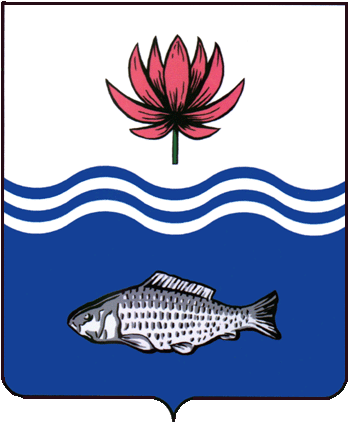 АДМИНИСТРАЦИЯ МО "ВОЛОДАРСКИЙ РАЙОН"АСТРАХАНСКОЙ ОБЛАСТИПОСТАНОВЛЕНИЕО предоставлении в собственность земельного участка, расположенного по адресу:п. Володарский, ул. Маяковского, 115, для ведения личного подсобного хозяйства с правом возведения жилых и нежилых строенийВ связи с обращением Губашева Хайрата Каиржановича, в соответствии со ст. 39.3, 39.20 Земельного кодекса РФ, выпиской из Единого государственного реестра недвижимости об основных характеристиках и зарегистрированных правах на объект недвижимости, администрация МО «Володарский район»ПОСТАНОВЛЯЕТ:1.	Предоставить Губашеву Хайрату Каиржановичу, 19.03.1991 г.р., (паспорт № 12 10 373584, выдан ОУФМС России по Астраханской области в Володарском районе, 20.04.2011 г., код подразделения 300-006, зарегистрированному по адресу места жительства: Астраханская область, Володарский район, п. Володарский, ул. Молодежная, д. 24) в собственность (за плату) земельный участок из категории «земли населенных пунктов», площадью 408 кв. м., с кадастровым номером 30:02:060105:1057, расположенного по адресу: Астраханская область, Володарский район, п. Володарский, ул. Маяковского, 115, вид разрешенного использования: для ведения личного подсобного хозяйства с правом возведения жилых и нежилых строений.2.	Губашеву Хайрату Каиржановичу:2.1.	Заключить с администрацией МО «Володарский район» и зарегистрировать в Володарском отделе Управления Федеральной службы государственной регистрации, кадастра и картографии по Астраханской области соглашение о расторжении договора аренды земельного участка от 05.08.2015 г. №91.2.2.	Заключить договор купли-продажи и зарегистрировать право собственности на земельный участок в Володарском отделе Управления Федеральной службы государственной регистрации, кадастра и картографии по Астраханской области.2.3.	Ежегодно вносить причитающийся размер земельного налога в установленные сроки.2.4.	При эксплуатации объекта руководствоваться действующим законодательством РФ.2.5.	При перемене места жительства сообщить в ИФНС по Астраханской области (по месту регистрации).3.	Постановление администрации МО «Володарский район» от 03.08.2015 г. № 1197 считать утратившим силу.4.	Отделу земельных и имущественных отношений, жилищной политики администрации МО «Володарский район» внести соответствующие изменения в учетную и справочную документацию.5.	Контроль за исполнением настоящего постановления оставляю за собой.И.о. заместителя главыпо оперативной работе					            Р.Т. Мухамбетов           от 03.03.2022 г.N  291